KERRYUse the words below, in bold, to complete the piece of writing about Kerry!helping			tourist		coast		sheep		releasedfarms		province		oldest	friendly			attractsCounty Kerry, Contae Chiarraí, is in the Southwest of Ireland, in the 	(1) of Munster. Kerry is a maritime county bordered by Cork and Limerick, with the Shannon Estuary to the north and the Atlantic Ocean to the west.It is a mountainous county with wonderful scenery. The Lakes of Killarney, often called ‘Heaven’s reflection’, are world-famous for their beauty. Kerry is Ireland’s premier_______(2) destination with over two million visitors each year.There is something for everyone in ‘The Kingdom’: Breathtaking views, fishing, water sports, golf, hill climbing, music and historic sites. However, one of the county’s greatest assets remains its____________(3) people.Agriculture is of major importance in Kerry, with many dairy 	(4) supplying the major international food processing company, the Kerry Group PLC. There is a large number of___________(5) in the county also.Famous Kerry people include ‘The Liberator’ Daniel O’Connell, explorer Tom Crean, writer Peig Sayers, playwright John B Keane, Sr Stanislaus Kennedy who has devoted her life to______________(6) the poor, and poet Brendan Kennelly.More than 385 million years ago, a large amphibian known as a Tetrapod left its footprints on the shoreline of Valentia Island, off the Kerry 	(7). The footprints are the_______________(8) known fossilised footprints in the world and are also the first fossil record of an amphibian animal.Puck Fair in Killorglin, Ireland’s oldest traditional Festival, has been in existence for over 400 years. It runs from August 10 to 12 and 	(9) 80,000 visitors annually. A wild mountain goat is crowned ‘King Puck’ and placed in a cage on a high stand for three days as the locals celebrate with markets and entertainment. At the end of the fair, the goat is_____________(10) back into the wild.Grammar Activity: Tuesday, May 19EDIT THE EDITOR Read through the article and see if you can spot the 10 spelling mistakes, the 5 missing capital letters and the 5 missing full stops.A Life That Spanned Three CenturiesIn 2016, the story of Emma Moreno made the news all over the world The sprightly 117-year-old italian was born in 1899, making her the only remaining person in the world to have been born in the 1800s. Quiet an achievement, but spaning three centuries is not unique. in fact, in 1799 – 100 years before Mrs Moreno came into the world and the same year that George Washington died – a young girl, christened Margaret Flynn, was born in Dublin CityHaving growing up in the early 1800s, Margaret witnessed huge change and conflict around her The Penal Laws ensured she got little edacation, while a man by the name of Daniel O’Connell was begining his fight for Catholic Emancipation when Margaret was in her early twenties.when Margaret reached adulthod, she married John – a prison offiser in Mountjoy Gaol. before long, Ireland was in the grip of the Great Famine.Having survived that, Margaret saw even more life-changing events take place – the abalition of slavery in America being one, the move from steam power to electricity being another and, closer to home, Ireland’s strugle for Home Rule, spearheaded by the great charles Stuart Parnell.By the time Margaret ventured into her third century, aged 101, the Ireland that she had grown up in had almost completely disapeared On the horizon lay a New Ireland that would continue to suffer greatly long after Margaret’s passing in 1911, aged 112.When the body of Margaret was laid in an unmarked grave on January 12, 1911, she became the oldest person to be buried in Glasnevin Cemetery and, to this day, remains so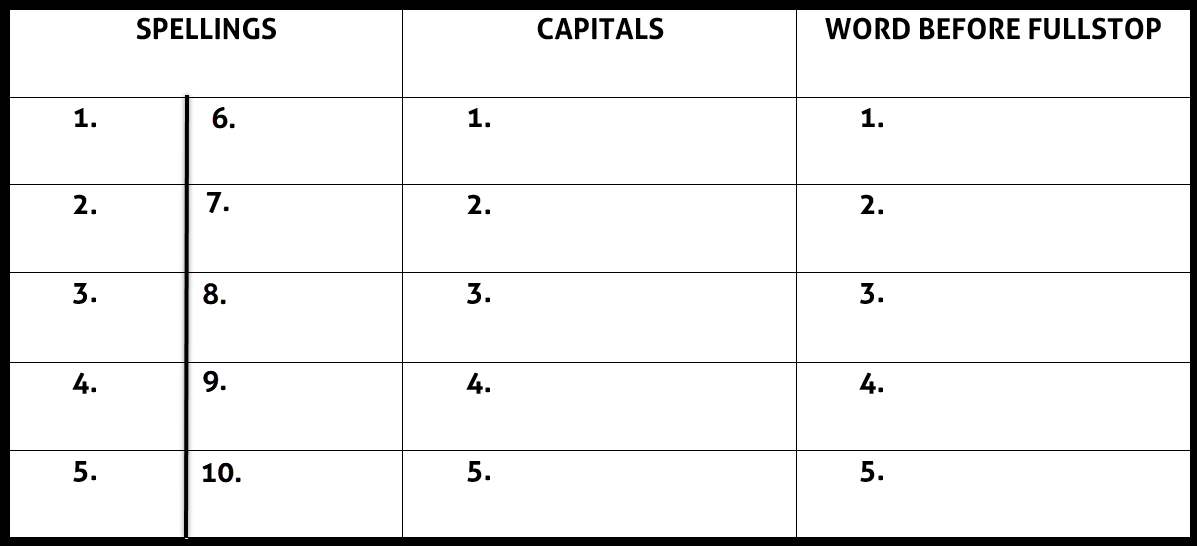 